Retail Trade ShowC A L E N D A R	2 0 2 4January 2024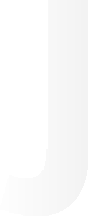 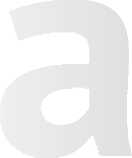 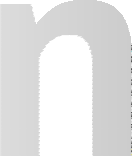 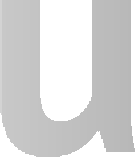 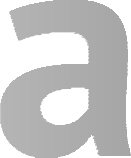 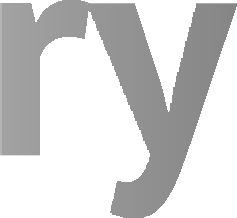 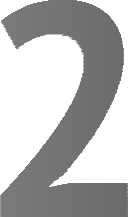 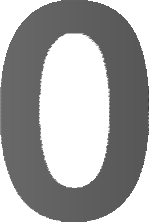 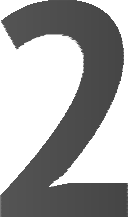 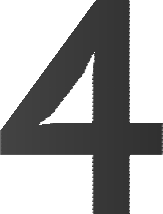 262627272829303101JCK ShowJCK ShowJCK ShowJCK ShowJCK ShowJCK ShowJCK ShowJCK ShowJCK ShowJCK Show02JCK Show030405060708091011121314150102030405060708091011Surf Expo12Surf Expo13Surf Expo14